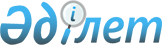 О признании утратившим силу некоторых постановлений акимата Жаркаинского районаПостановление акимата Жаркаинского района Акмолинской области от 26 января 2016 года № А-2/22      Примечание РЦПИ.

      В тексте документа сохранена пунктуация и орфография оригинала.

      В соответствии с Законом Республики Казахстан от 23 января 2001 года «О местном государственном управлении и самоуправлении в Республике Казахстан», акимат района ПОСТАНОВЛЯЕТ:



      1. Признать утратившим силу постановление акимата Жаркаинского района «Об установлении квоты рабочих мест для инвалидов в размере трех процентов от общей численности рабочих мест» от 11 декабря 2009 года № А-12/433 (зарегистрировано в Реестре государственной регистрации нормативных правовых актов № 1-12-121, опубликовано 18 января 2010 года в районной газете «Целинное знамя»).



      2. Признать утратившим силу постановление акимата Жаркаинского района « О внесении изменения в постановления акимата Жаркаинского района от 11 декабря 2009 года №А-12/433 «Об установлении квоты рабочих мест для инвалидов в размере трех процентов от общей численности рабочих мест» от 08 октября 2013 года № А-10/343 (зарегистрировано в Реестре государственной регистрации нормативных правовых актов № 3869, опубликовано 15 ноября 2013 года в районной газете «Целинное знамя»).



      3. Настоящее постановление вступает в силу и вводится в действие со дня подписания.      Аким Жаркаинского района                   А.Уисимбаев
					© 2012. РГП на ПХВ «Институт законодательства и правовой информации Республики Казахстан» Министерства юстиции Республики Казахстан
				